GOPSODINJSTVO – naloge za ocenoNaloge lahko rešiš v wordu ali pa jih narediš na papir. Naloge v wordu pošlješ kot priponko, ki jo  poimenuješ s predmetom in tvojim imenom: Npr.:GOSPODINJSTVO-MOJCA Naloge na listu poslikaš in jih pošlješ, priponko označiš enako kot, če bi jo poslal-a v worduPošlješ svoji učiteljici po e-mailu.Rešiš naloge na spletu in jih pošlješ svoji učiteljici.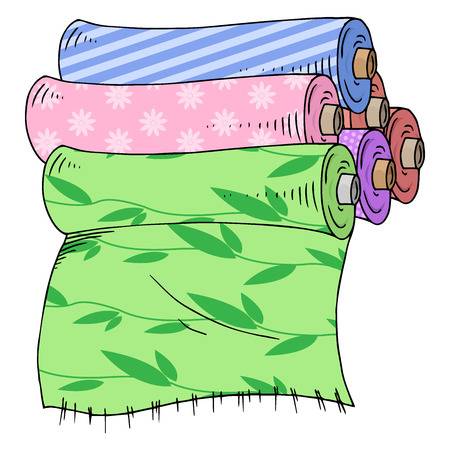 https://www.liveworksheets.com/ft428189jh                           Rok za oddajo vseh nalog je 22. 5. 2020 do 24.00.   Kriterij ocenjevanja:naloga: - za pravilno naštete tri izdelke – 1 točka               - za vsako značilnost 1 točka (za dve značilnosti 2 točki)                naloga: Za vsak razložen simbol 1 točka.naloga na spletu:                /               SKUPAJ TOČK:                /                  = 										OCENA: 1. Preberi besedilo OBLAČILA.Dopolni miselni vzorec tako, da pri vsaki skupini našteješ ustrezne tekstilne izdelke (vsaj 3 izdelke) in vsaj 2 značilnosti (npr.: izdelani so iz platna, so trpežni, dobro vpijajo vlago…). Odločiš se lahko:V zvezek preko 2 strani prepiši miselni vzorec in ga dopolni.Miselni vzorec (naslednja stran) dopolniš v wordu, narediš PWP … 2. Preberi besedilo VZDRŽEVANJE OBLAČIL.Napiši, kako bi ravnal-a z oblačili, ki imata spodnji etiketi. Napiši v moder okvir ali pa napiši na list papirja. 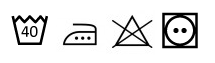                                 Etiketa a)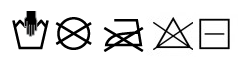                                 Etiketa b)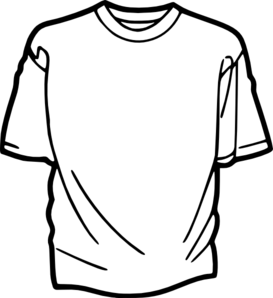 Št. vseh točkDosežene točkeVrhnja oblačila3Spodnje in spalno perilo3Športna oblačila3Kopalniški tekstilni izdelki3Kuhinjski tekstilni izdelki3Tekstilni izdelki za opremo postelj3Tekstilni izdelki za stanovanjsko opremo3SKUPAJ21Št. vseh točkDosežene točkeEtiketa a)4Etiketa b)5SKUPAJ9